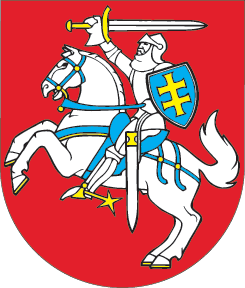 LIETUVOS RESPUBLIKOSVISUOMENĖS INFORMAVIMO ĮSTATYMO NR. I-1418 28 IR 47 STRAIPSNIŲ PAKEITIMOĮSTATYMAS2016 m. gruodžio 15 d. Nr. XIII-109Vilnius1 straipsnis. 28 straipsnio pakeitimas Pakeisti 28 straipsnio 15 dalį ir ją išdėstyti taip:„15. Fondo tarybos parengtus bendruosius konkursų nuostatus, kuriuose atsispindi programų ir finansavimo proporcijos ir kurie suderinti su Seimo Kultūros komitetu, tvirtina Vyriausybė.“2 straipsnis. 47 straipsnio pakeitimas1. Pakeisti 47 straipsnio 4 dalį ir ją išdėstyti taip:„4. Komisiją sudaro 11 narių: du narius skiria Respublikos Prezidentas, tris narius (vieną – iš opozicinių frakcijų) – Seimas Kultūros komiteto teikimu, tris narius – Lietuvos meno kūrėjų asociacija, vieną narį – Lietuvos katalikų bažnyčios Vyskupų konferencija, vieną narį – Lietuvos žurnalistų sąjunga, vieną narį – Lietuvos žurnalistų draugija. Komisijos nariu gali būti skiriamas tik nepriekaištingos reputacijos Lietuvos Respublikos pilietis, turintis aukštąjį universitetinį išsilavinimą ir ne mažesnę kaip penkerių metų patirtį audiovizualinės politikos, viešosios informacijos rengėjo ar skleidėjo veiklos srityse, profesinės ar akademinės patirties visuomenės informavimo, švietimo, kultūros, mokslo ar žmogaus teisių srityse. Komisijos nariui taikomi tokie patys kaip ir valstybės tarnautojams Valstybės tarnybos įstatyme nustatyti kriterijai, kuriais remiantis asmuo negali būti laikomas nepriekaištingos reputacijos. Komisijos nariu negali būti skiriamas asmuo, kuris mažiau kaip prieš vienus metus ėjo pareigas reguliuojamų sektorių įmonių ar organizacijų valdymo organuose ir (ar) gali tose įmonėse ar organizacijose turėti interesų. Komisijos nariai skiriami ketverių metų kadencijai ir jais gali būti ne ilgiau kaip dvi kadencijas iš eilės. Likus ne mažiau kaip 60 dienų iki Komisijos kadencijos pabaigos, Komisija kreipiasi į Komisijos narius skiriančias institucijas ar organizacijas dėl naujų narių skyrimo. Komisijos nario darbo Komisijoje teisinis pagrindas yra jį paskyrusios institucijos (institucijų) ar organizacijos (organizacijų) priimtas sprendimas. Komisijos pirmininkui, pirmininko pavaduotojui ir nariams taikomos Valstybės politikų ir valstybės pareigūnų darbo apmokėjimo įstatymo nustatytos darbo apmokėjimo sąlygos ir Viešųjų ir privačių interesų derinimo valstybinėje tarnyboje įstatymo nuostatos. Kai Komisijos narys dirba ne visą darbo dieną, už darbą atliekant Komisijos nario pareigas jam apmokama atsižvelgiant į faktiškai dirbtą darbo laiką.“2. Pakeisti 47 straipsnio 10 dalį ir ją išdėstyti taip:„10. Komisijos pirmininką ir jo pavaduotoją Seimo Kultūros komiteto teikimu iš Komisijos narių ketverių metų laikotarpiui skiria ir atleidžia Seimas. Kol Komisijos pirmininkas nėra paskirtas, jo pareigas eina vyriausias pagal amžių Komisijos narys. Asmuo negali būti Komisijos pirmininku ilgiau kaip dvi kadencijas iš eilės.“3. Pakeisti 47 straipsnio 18 dalį ir ją išdėstyti taip:„18. Kiekvienais metais iki balandžio 1 dienos Komisija pateikia Seimui praėjusių metų Komisijos veiklos ataskaitą ir finansinių ataskaitų rinkinį kartu su nepriklausomo auditoriaus išvada ir audito ataskaita. Šias ataskaitas svarsto Seimo Audito komitetas ir Kultūros komitetas. Jeigu komitetai nepritaria Komisijos veiklos ataskaitai ar finansinių ataskaitų rinkiniui, jie svarstomi Seimo posėdyje ne vėliau kaip per 30 dienų nuo komitetų pateiktos neigiamos išvados. Jeigu Seimo posėdyje Komisijos veiklos ataskaita ar finansinių ataskaitų rinkinys nepatvirtinami, Seimas kreipiasi į Komisijos narius skyrusias institucijas ar organizacijas, kad jos priimtų sprendimus dėl savo paskirtų Komisijos narių veiklos tęstinumo. Jeigu daugiau kaip pusė Komisijos narių nėra patvirtinami toliau tęsti veiklą Komisijoje, Komisijos narius skyrusios institucijos ar organizacijos privalo paskirti kitus Komisijos narius ir pradedama skaičiuoti nauja Komisijos kadencija.“Skelbiu šį Lietuvos Respublikos Seimo priimtą įstatymą.Respublikos Prezidentė	Dalia Grybauskaitė